Matematika: Imenovati predmete na slici ili Vi imenujete pa učenik prstom pokazuje na imenovani predmet.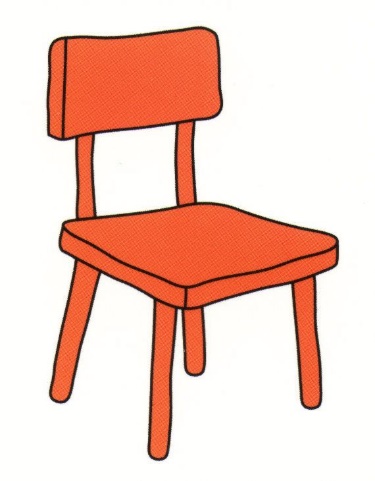 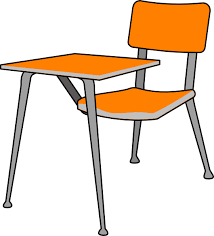 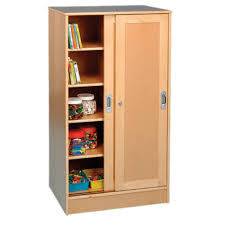 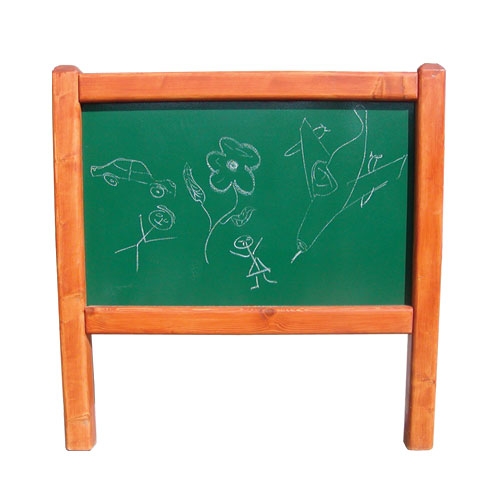 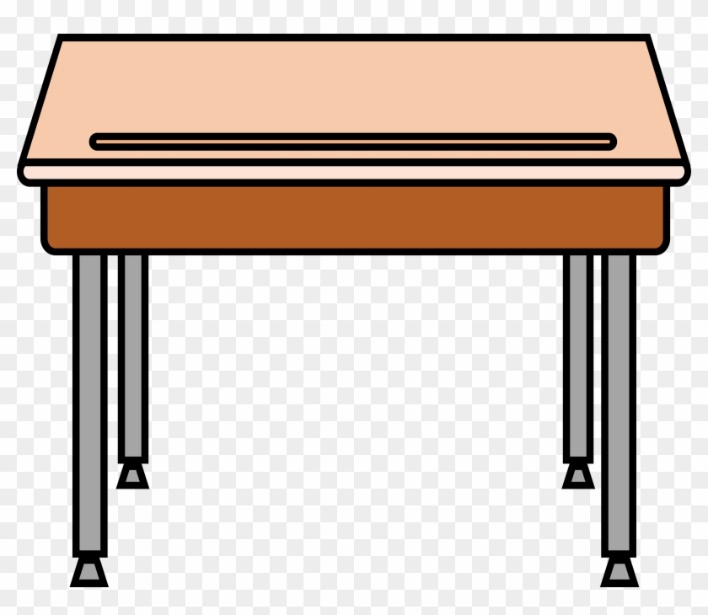 